ATTESTATION FOR PUBLIC/PRIVATE DESIGNATED LEARNING INSTITUTIONS — PUBLIC HEALTH INSTITUTIONAL READINESS REQUIREMENTSFOR INTERNATIONAL STUDENTS IN ONTARIOBy signing this form, I, ______________________, attest that the requirements set out in the table below have been met by [legal name of public/private designated learning institution]. By signing this form, I further attest that I have authority to bind [legal name of public/private designated learning institution].The following items are also attached for review and/or approval by the Government of Ontario and any other appropriate authorities: A plan that includes details of [my designated learning institution’s] readiness to accept international students; and Commitment by my designated learning institution to have all international students tested for COVID-19 during their mandated quarantine period, targeting days 4 or 5 of quarantine for testing, and to require proof of a negative COVID-19 test from any domestic students that I am aware have arrived from outside of Canada during the two weeks prior to their academic start date.I attest that the following requirements are included in the plan for my Designated Learning Institution (DLI) and will be faithfully and wholly implemented:By signing this form, I, ______________________, attest that [legal name of public/private designated learning institution] will comply with the implementation of this plan and ensure all precautions are taken and followed.________________________________		_____________________________(Name)						(Date)This Attestation, and any other documents to be delivered in connection with this Attestation, is signed when the party’s signature is delivered by email.  Electronic signatures will be treated in all respects as having the same force and effect as original signatures.   Attestation Please check box to indicated completeness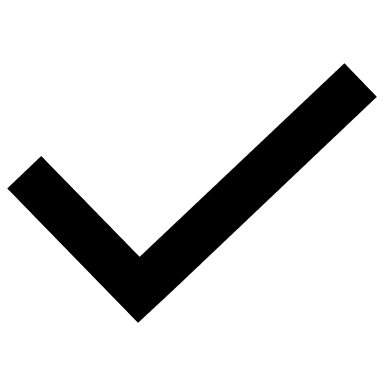 Plan Requirements Including: Overall Requirements, Pre-Arrival Requirements for Institutions, 14-Day Quarantine Requirements, and Post-Quarantine RequirementsCommentsMust include references to page numbers of your plan corresponding to each requirement identifying how the requirement is being metOverall Requirements for InstitutionsOverall Requirements for InstitutionsOverall Requirements for InstitutionsThe DLI will work within provincial and local health guidelines and protocols for businesses and other organizations such as postsecondary education institutions, consistent with the Government of Ontario’s plan for reopening the province in stages:https://www.ontario.ca/page/reopening-ontario-stagesMechanisms are in place to accept quarantining international students and any co-arriving immediate family members.The DLI has a plan in place for robust case management and outbreak response in its community, and this plan aligns with local and provincial public health guidelines.See: https://www.canada.ca/en/public-health/services/diseases/2019-novel-coronavirus-infection/health-professionals/interim-guidance-cases-contacts.htmlThe DLI has a protocol for notifying local and provincial authorities of:Any compliance issues within the 14-day mandatory quarantine period; andAny cases of COVID-19 infection during the 14-day mandatory quarantine period.The DLI has a protocol for publicly communicating outbreaks of COVID-19 affecting or implicating international students and any immediate family members including, but not limited to, signage posted at entrances and in public spaces, and through online communication, such as websites and social media.The DLI will meet the requirements set out in this table for as long as it appears on the federal list of designated institutions.Pre-Arrival Requirements for InstitutionsPre-Arrival Requirements for InstitutionsPre-Arrival Requirements for InstitutionsThe DLI will ensure pre-arrival requirements are communicated to international students and any co-arriving immediate family members in advance of travel to Canada.As a best practice, international students and any co-arriving immediate family members are encouraged by the DLI to download the Government of Canada’s ArriveCAN application prior to arrival at the border and complete the information required.The DLI will provide appropriate transportation of international students and any co-arriving immediate family members from their point of entry to Canada to a 14-day quarantine location, consistent with Government of Canada recommendations (e.g. wearing a mask for onward domestic travel; travelling directly to the place of quarantine).Where there are additional costs or fees charged by the DLI to students as a result of this plan, the DLI will ensure and confirm with students in writing that: 1) students are fully aware and have agreed to all costs in advance of departure for Canada; and 2) any student who chooses not to proceed with their education/training as a result of these additional costs is provided with appropriate refunds of any other fees or tuition paid in advance in accordance with any refund policies and refund requirements that apply to the DLI.14-Day Quarantine Requirements14-Day Quarantine Requirements14-Day Quarantine RequirementsThe DLI has developed and implemented plans that include quarantine arrangements for international students and any co-arriving immediate family members that support the minimum requirements listed below.The DLI will ensure international students and any co-arriving immediate family members are made aware of their responsibility for on-going self-monitoring and assessment of COVID-19 symptoms.As a best practice, international students and any co-arriving immediate family members are made aware of the ArriveCAN application to be used by international students and any co-arriving family members within 48 hours after arrival in Canada, and for their daily symptom reporting.Appropriate individual accommodation options for the 14-day quarantine period are provided consistent with current Orders in Council under the Quarantine Act and guidelines of the Government of Canada, as well as the requirements of the DLI’s local and provincial public health authorities.Confirmation that students are symptom free and have a suitable isolation plan ensuring they will not be staying with vulnerable populations or living in a communal or group setting and will have access to the necessities of life.The DLI will provide support for all quarantined individuals throughout the 14-day period, including, but not limited to:food, medical care, other necessities of life so no that individual will be required to break quarantine at any point;COVID-19 infection control information and training; andregular and robust institutional monitoring of quarantined individuals throughout the 14-day period for COVID-19 symptoms, general well-being, and compliance with quarantine requirements, with emphasis on individual COVID-19 infection control practices.Promotion of reliable, accurate messages about COVID-19, including COVID-19 related stigma (https://www.who.int/docs/default-source/coronaviruse/covid19-stigma-guide.pdf) and anti-racism supports.Post Quarantine RequirementsPost Quarantine RequirementsPost Quarantine RequirementsThe DLI will support international students and any immediate family members after they complete their 14-day quarantine period. This includes:mental and physical health, anti-racism, and COVID-19 stigma supports; andmitigation of social barriers to support student compliance with individual COVID-19 infection control practices.